	South Wheatland Fire Protection District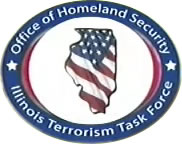 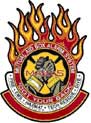     1851 S Taylorville RdDecatur   Phone (217) 429-1031	Fax (217) 429-4236Email: southwheatland511@comcast.netWebsite: southwheatlandfire.comChief Thomas A WilliamsAssistant Chief Dane HodgesMinutes from the SWFPD Meeting 5/17/211. Meeting Called to Order by President Sadowski at 19:00hrs.2. Roll Call:Officers Present – President D. Sadowski, Recording Secretary Josh Sapp, Melissa Williams sat in for Sid DufferFirefighters – Chief Thomas Williams3. Previous Minutes from meeting dated 4/19/21 were read and approved.4. Treasurer’s report will be presented at the June 2021 Meeting.5. Bills were approved and paid. 6. Old Business: None7. New Business: Motion was made seconded and passed to increase Excess Insurance Policy from $4 Million to $8 Million for a cost of $1000.Motion was made seconded and pass to approve a resolution containing an indemnification agreement between SWFPD and the Public Safety Training Foundation for the purpose of using the facility for training SWFPD personnel.8. Comments from Public: None9. FF Comments: None10. Fire Chief Comments: We received notice that several homeowners have filed suit to withdraw from SWFPD service area. We notified our attorneys to request a continuance of the pending court date to explore our options. Still waiting on word about our grant applications.11. Announcements: None12. Meeting was adjourned at 19:58 hrsNext Meeting will be held on 6/21/21 at 19:00hrs at the SWFPD Building – 1851 S Taylorville Road, Decatur IL   62521.Minutes submitted by Josh Sapp Recording Secretary 